Curiculum Vitae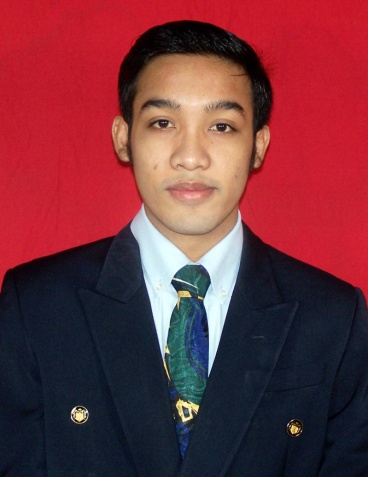 Personal DataName			  : Yudha Varian  Wiratama		Place / Date of Birth     : Jakarta, January 09th 1991Religion	: MoslemNationality	: IndonesiaMarital Status	: SingleGender	: MaleGPA	: 3.35 (Scale 4)Address	: Jalan Talas II, Gg. H Maid No. 08 RT 006/001. Pondok Cabe Ilir,Pamulang. Tangerang Selatan.Phone	: 087781807099Email	: yudhavarianwiratama@gmail.com Personality	: like a challenge, communicative, capable to work independent orwith team in any activities, want to learn from beginning..Educational BackgroundWorkshop/Course and SkillOrganization ExperiencesYear	Experiences2002 – 2005	Dokter Cilik SDN Pisangan III2005 – 2007	Arts and Sports Division of OSIS SMAN 29 Jakarta2005 – 2008	Head of Rekara (Remaja Bhayangkara) Komp. Polisi Udara2008 – 2010	Member of USBU (UKM sepakbola mahasiswa UNPAD)2008 – 2013	Member of Cosmic (UKM sepakbola mahasiswa ilmu komunikasi)2008	Public Relation Division on Gebrak Fikom UNPAD2009	Pubication and Documentation Division on Galeri Kapur Tulis	UNPAD2010	Logistic Division on Martabak Manis Mankom UNPAD2012	Head of Mansion Cup 2012 Mankom UNPADAdditional QualificationLanguage:Good ability in Indonesian and English (reading-writing-speaking)Skills:Computer AbilityOperating Systems		 WindowsMicrosoft Office		 Word, Excel, Power PointFamiliar with internet and can typing fastPhotographyUnderstanding of basic photographyYearInstitutionLocation2008– 2014Padjadjaran University (Faculty ofJatinangor, SumedangCommunication) with GPA 3.352005– 2008SMA N 29Jakarta Selatan2002– 2005SMP N 87Jakarta Selatan1996– 2002SDN Pisangan IIITangerang SelatanYearWorkshop/Course and Skill2007 – 2008GAMA ‘88Humanities2004 – 2005Primagama2004 – 2005English Course in LIA